SLED DOGAĐAJA Г Е Н Е Р А ЛМр. Новак ЂукићП Р Е Д М Е Т:   ТУЗЛАНСКА КАПИЈА                                          С Л Е Д   Д О Г А Ђ А Њ А                                                 Б Е О Г Р А Д, 2021. годинеСЛЕД ДОГАЂАЊАУ ПЕРИОДУ ОД 07.11.2007. до 15.05.2021. године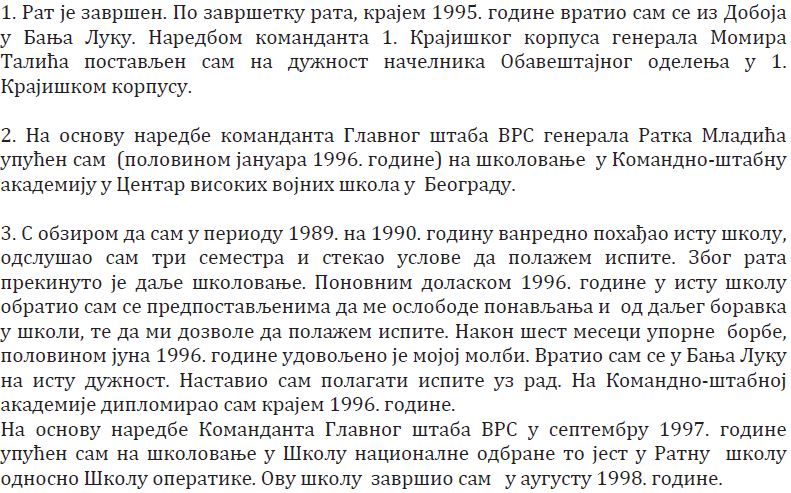 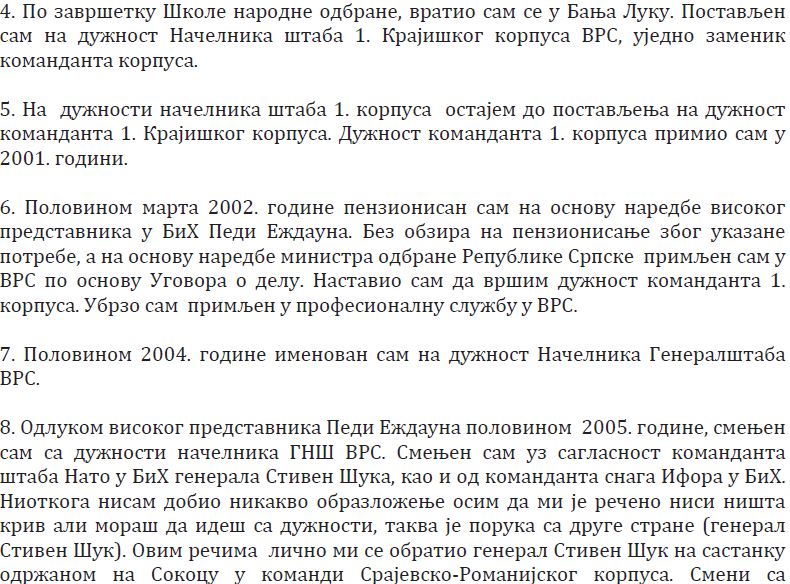 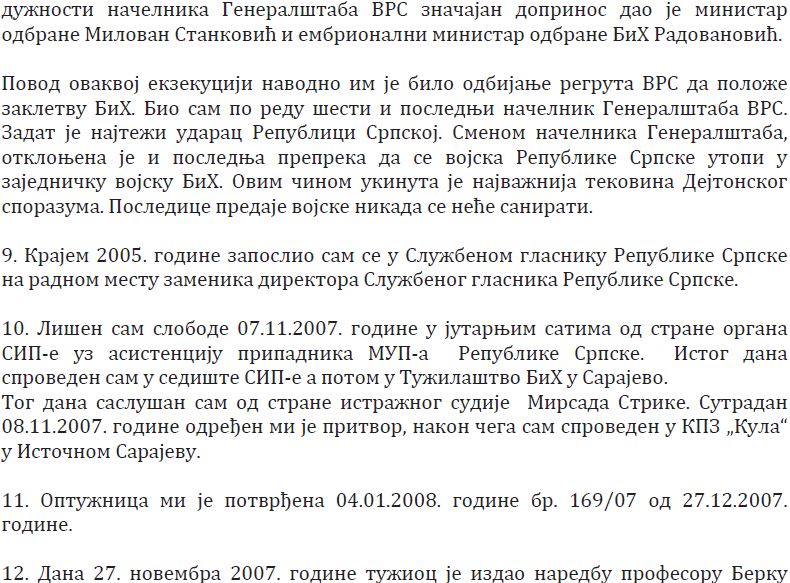 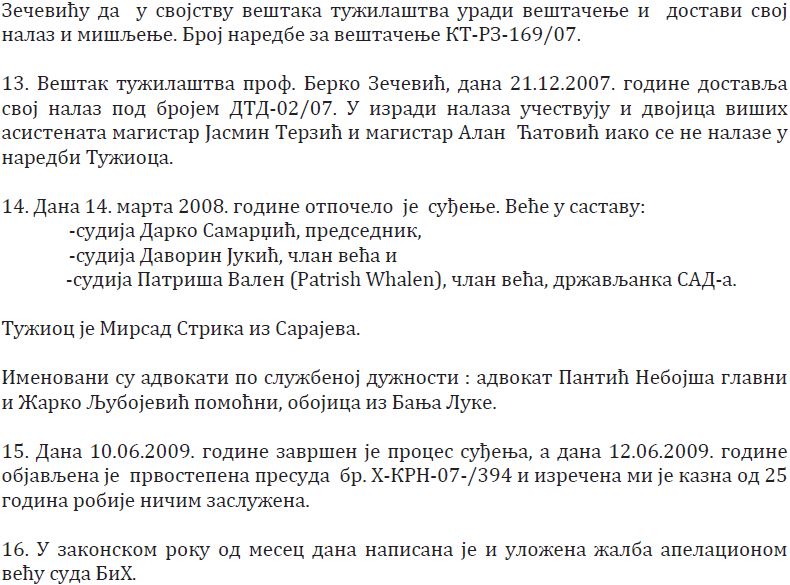 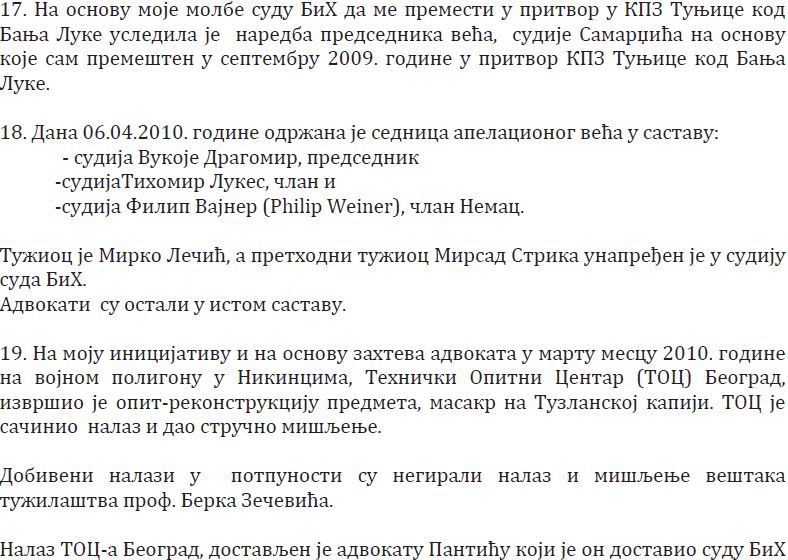 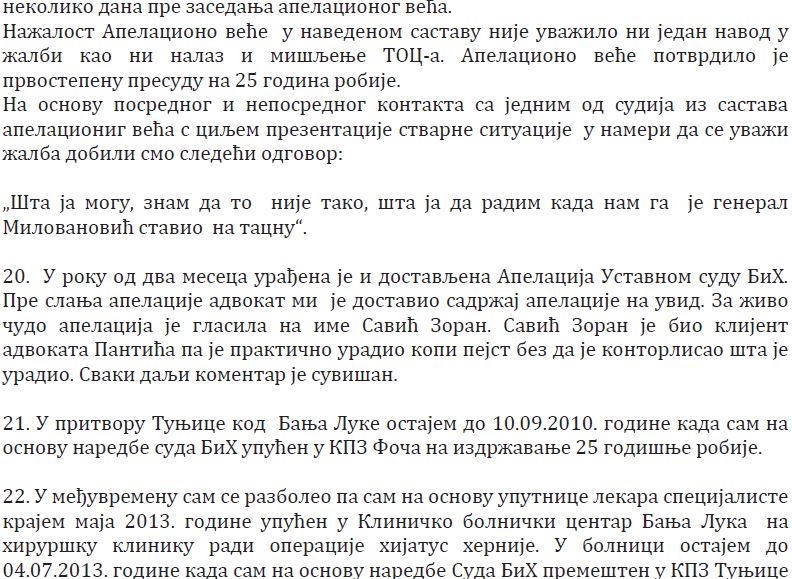 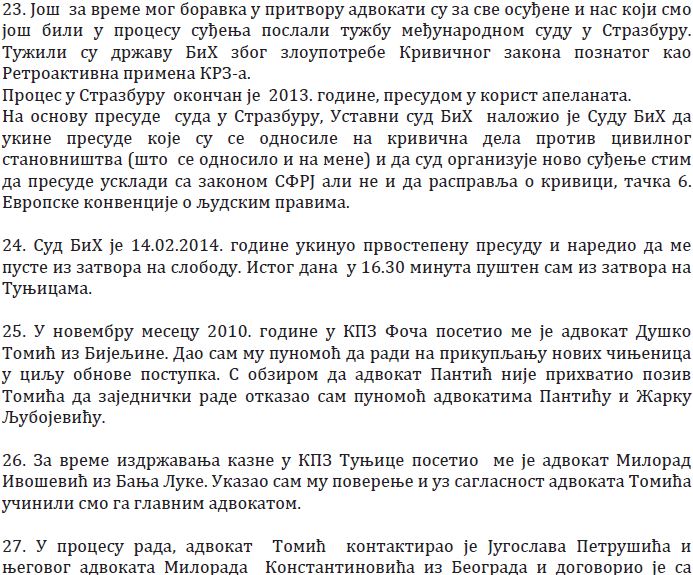 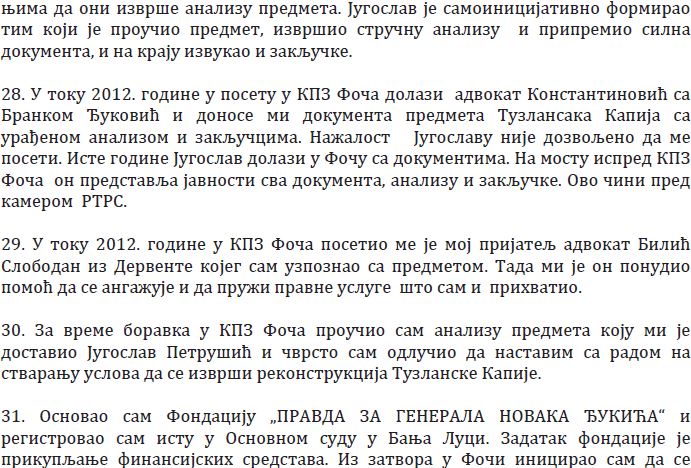 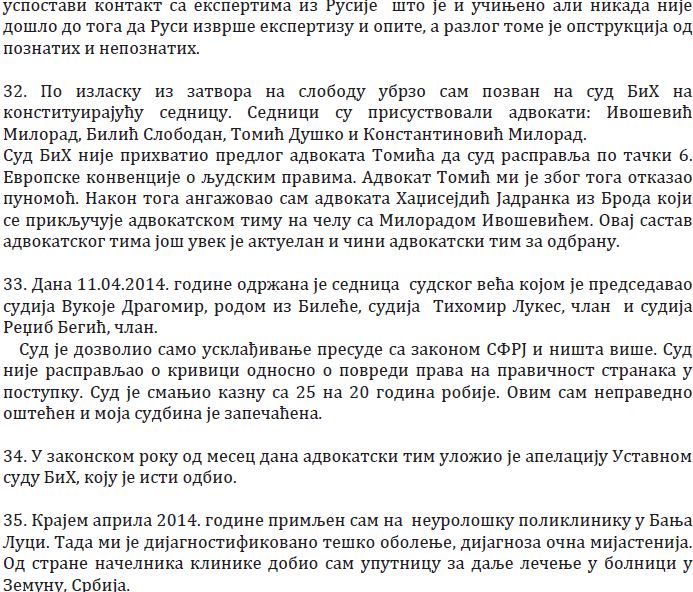 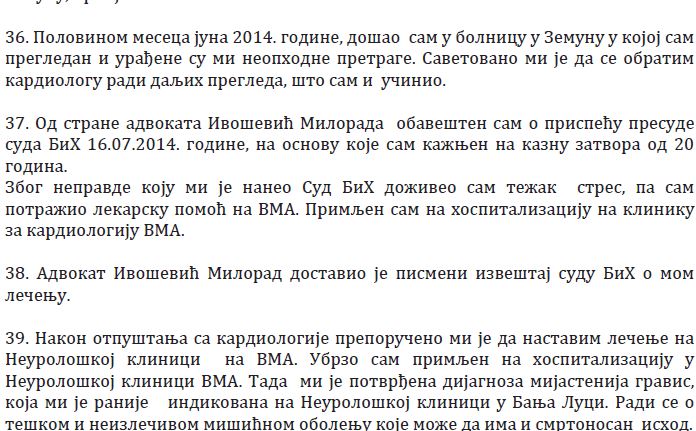 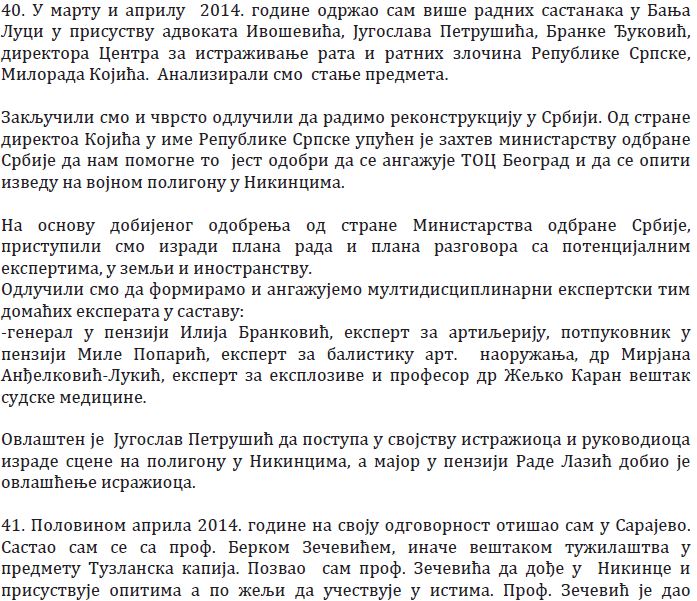 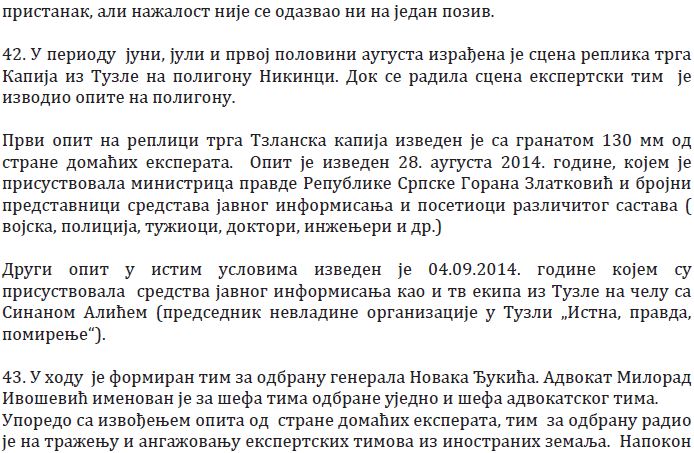 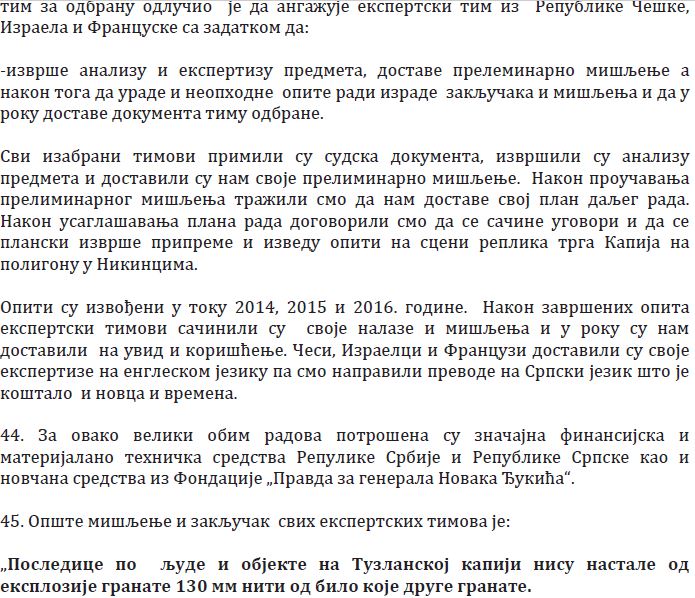 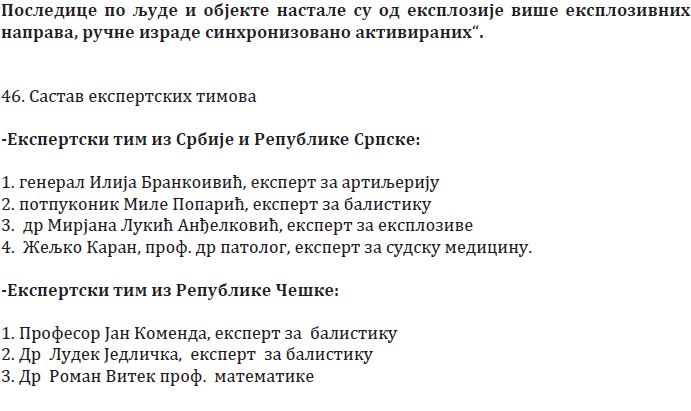 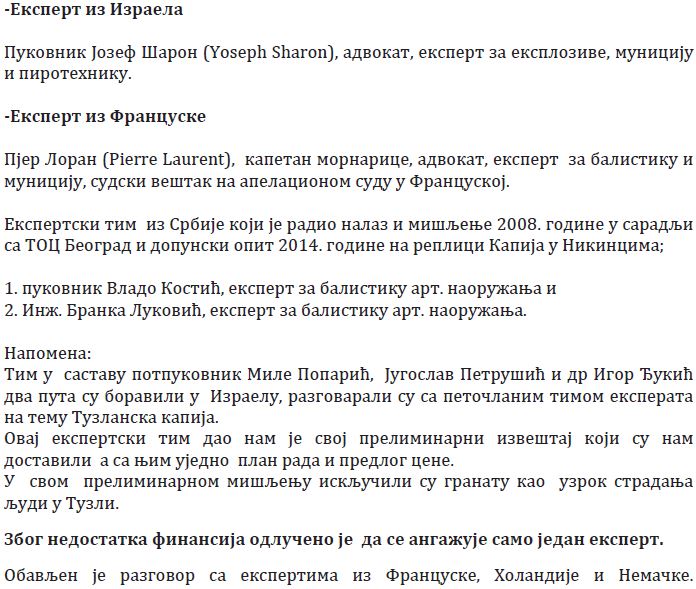 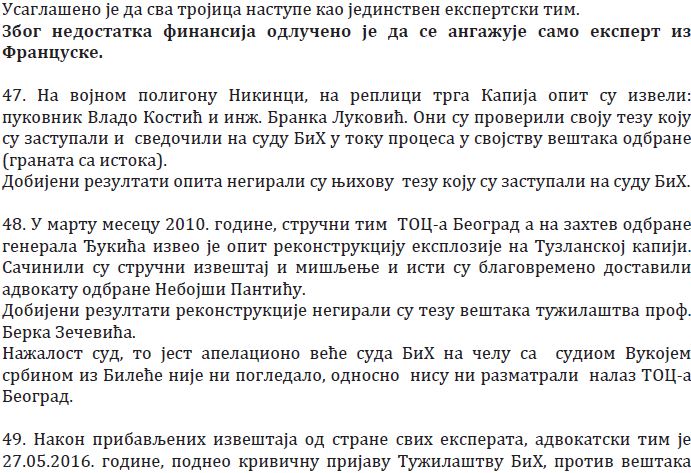 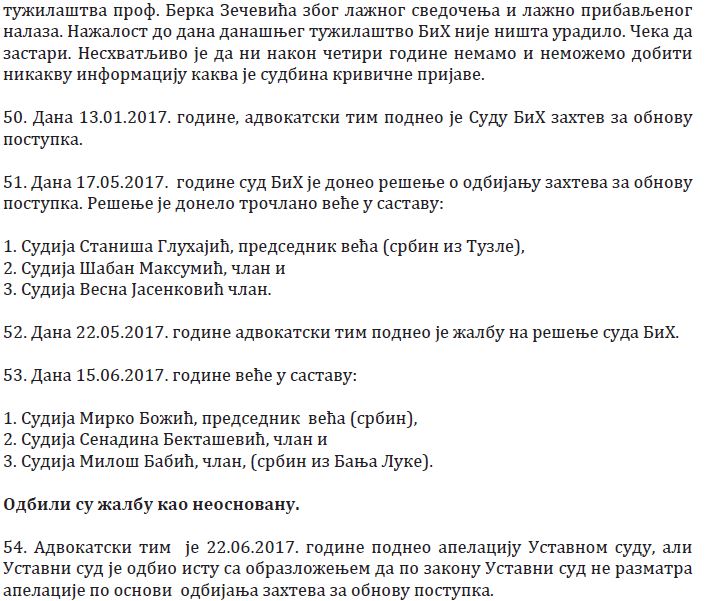 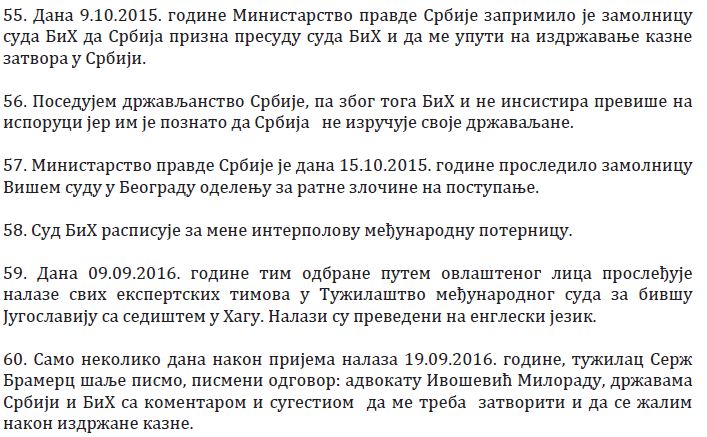 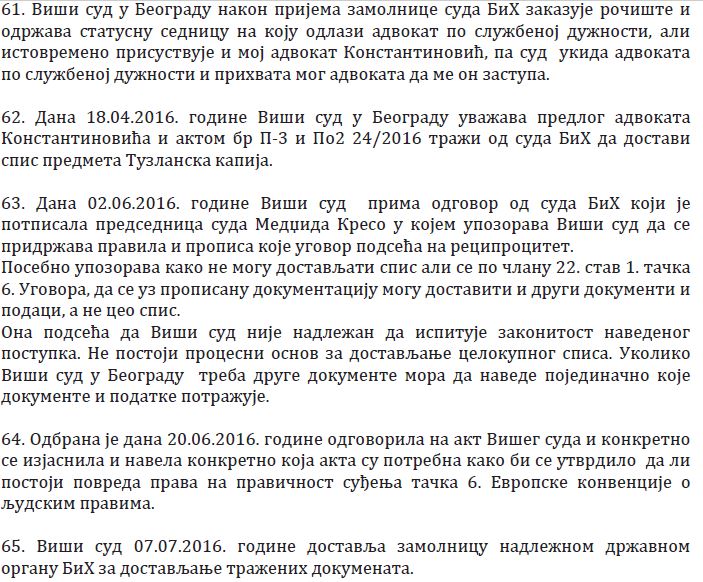 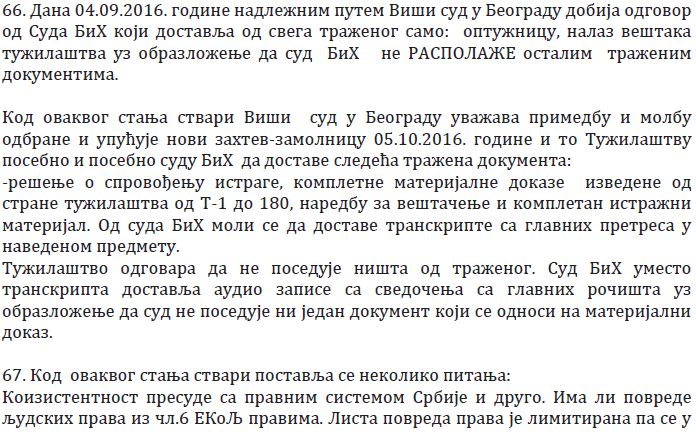 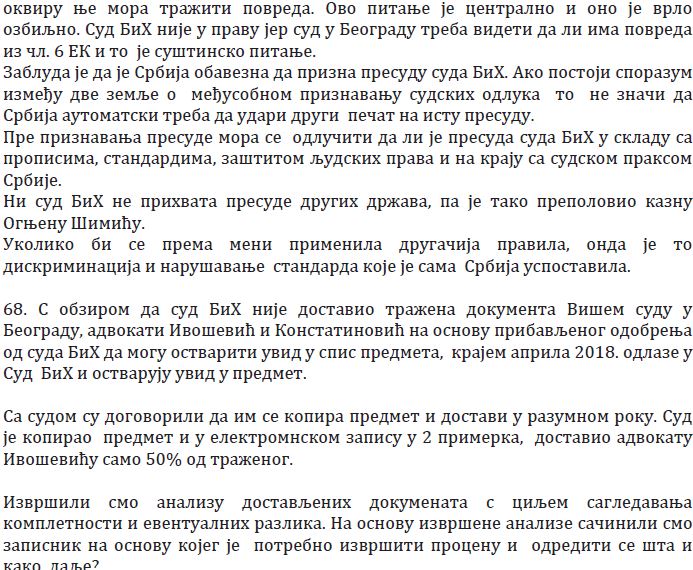 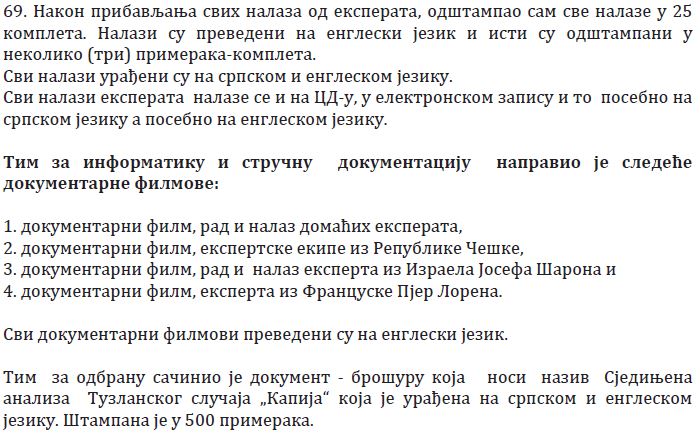 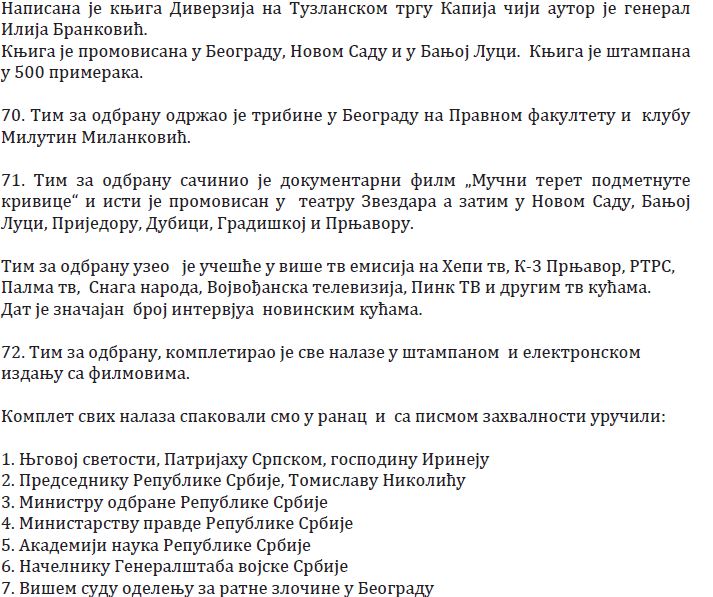 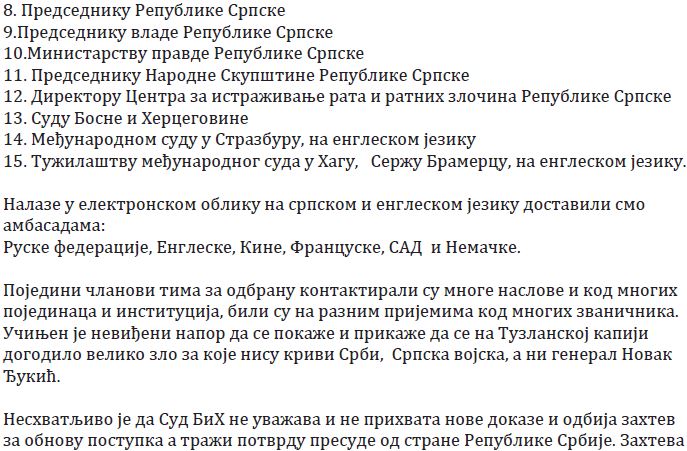 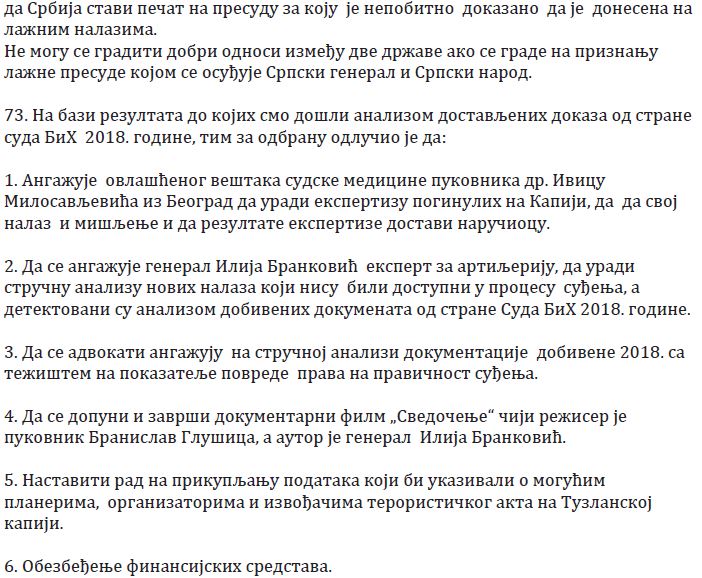 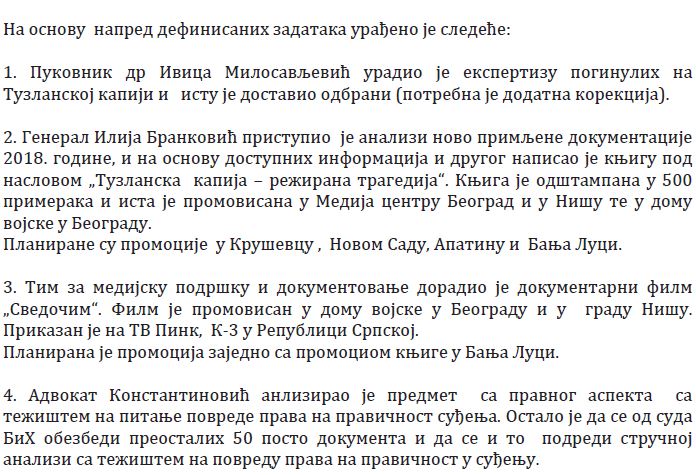 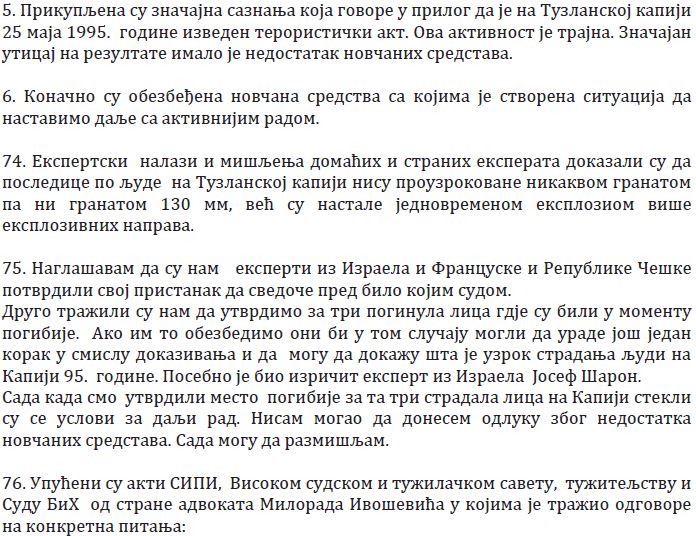 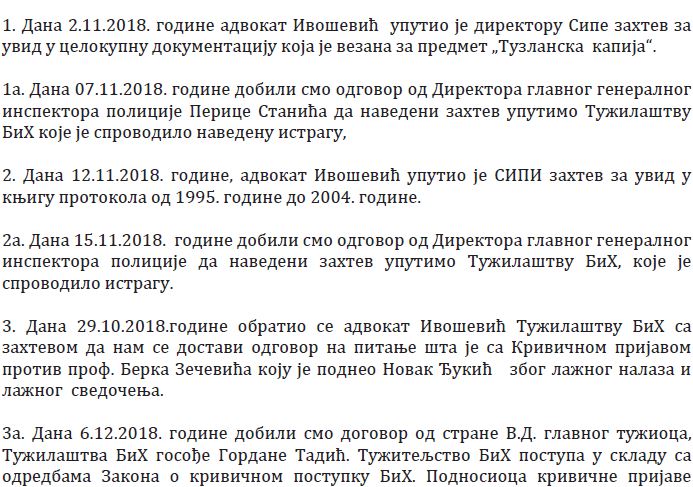 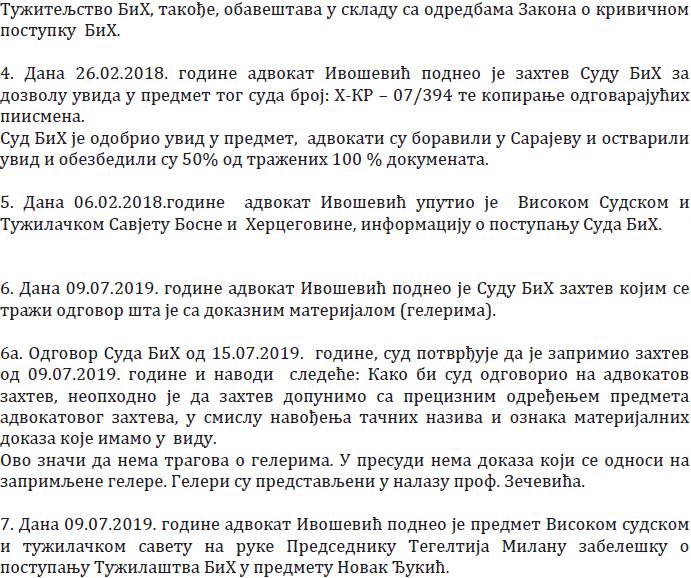 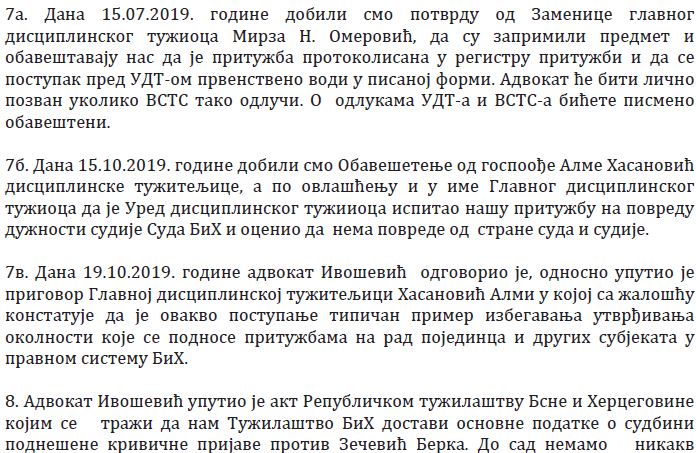 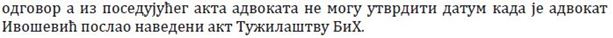 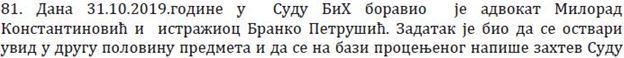 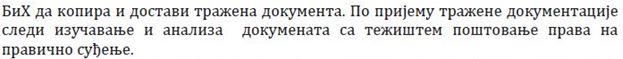                                                                                                                  генерал Новак Ђукић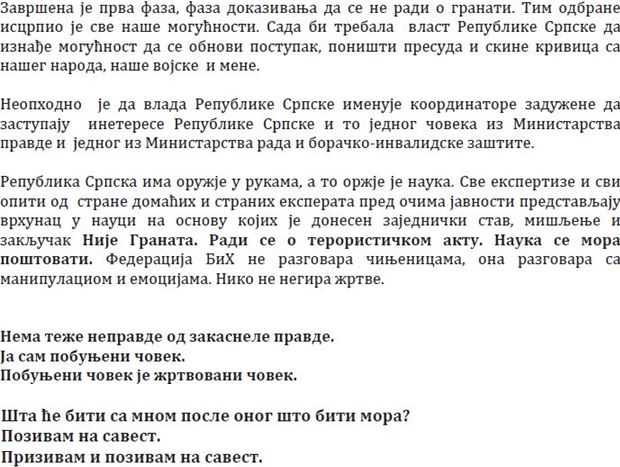  У Београду    мај 2021.године                                                       генерал мр. Новак Ђукић